dotyczy postępowania na „Dostawę materiałów eksploatacyjnych do drukarek i faksów na potrzeby KWP w Białymstoku i jednostek podległych ” (postępowanie 28/L/22):Wyjaśnienia i zmiana treści SWZ:W związku z pytaniami, które wpłynęły w w/w postępowaniu Zamawiający na podstawie art. 135 ust. 2 ustawy Prawo zamówień publicznych (Dz. U. z 2021, poz. 1129 ze zm.) udziela następujących wyjaśnień oraz na podstawie art. 137 ust. 1 w/w ustawy dokonuje zmiany treści SWZ.Pytanie:Poz. 107 – błędna wydajność, poz. 113 – błędny symbol.Odpowiedź:W Załączniku nr 1a SWZ:poz. 107  w kol.  "Minimalna wydajność/pojemność materiału oryginalnego wg. specyfikacji technicznej producenta (5% pokrycia na A4)"otrzymuje brzmienie: 6000,poz. 113 w kol. "Symbol materiału oryginalnego" otrzymuje brzmienie: C746H1KG.Pytanie:Urządzenia HP Managed są to maszyny projektowe, sprzedawane na podstawie odrębnych umów. Materiały eksploatacyjne do nich zapewnia dostawca urządzenia na cały czas trwania umowy i nikt inny, oprócz dostawcy urządzenia, nie może kupić i sprzedać tonerów do tych drukarek. Tonery są dystrybuowane i sprzedawane tylko dla firm, które sprzedały urządzenie. Umieszczenie tonerów do HP Managed razem z innymi tonerami w jednym pakiecie mocno ogranicza uczciwą konkurencję, ponieważ ofertę może złożyć jedynie firma, która dostarczyła urządzenia.
W związku w powyższym zawracam się z prośbą o wyłączenie tonerów z poz.56-60 do odrębnego pakietu lub wykreślenie ich z niniejszego postępowania. Odpowiedź:Zapisy SWZ pozostają bez zmian.Niniejsze pismo jest wiążące dla wszystkich Wykonawców. Treść zmian należy uwzględnić                         w składanej ofercie. 								Sławomir Wilczewski                                                                                              (podpis na oryginale)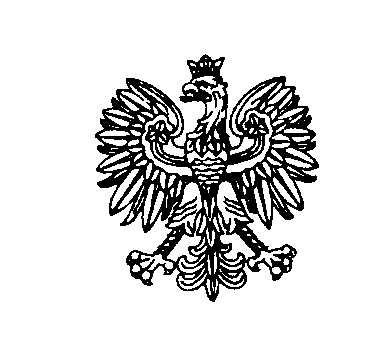 Białystok, dnia 12 lipca 2022 r.Białystok, dnia 12 lipca 2022 r.Białystok, dnia 12 lipca 2022 r.Białystok, dnia 12 lipca 2022 r.Białystok, dnia 12 lipca 2022 r. ZastępcaKomendanta Wojewódzkiego Policji w BiałymstokuFZ.2380.28.L.22.2022 ZastępcaKomendanta Wojewódzkiego Policji w BiałymstokuFZ.2380.28.L.22.2022 ZastępcaKomendanta Wojewódzkiego Policji w BiałymstokuFZ.2380.28.L.22.2022